INDICAÇÃO Nº 3692/2017Indica ao Poder Executivo Municipal a roçagem de mato em toda a extensão da Rua James de Oliveira, no Bairro Jardim das Orquídeas.Excelentíssimo Senhor Prefeito Municipal, Nos termos do Art. 108 do Regimento Interno desta Casa de Leis, dirijo-me a Vossa Excelência para indicar que, por intermédio do Setor competente, promova a roçagem de mato em toda a extensão da Rua James de Oliveira, no Bairro Jardim das Orquídeas.Justificativa:Este vereador foi procurado por moradores do Bairro Jardim das Orquídeas, informando que nesta rua o passeio públido (calçada) dos dois lados está tomado pelo mato, e alguns munícipes atearam fogo no período noturno, colocando em risco a vida dos moradores.Plenário “Dr. Tancredo Neves”, em 12 de abril de 2017.Carlos Fontes-vereador-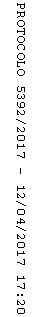 